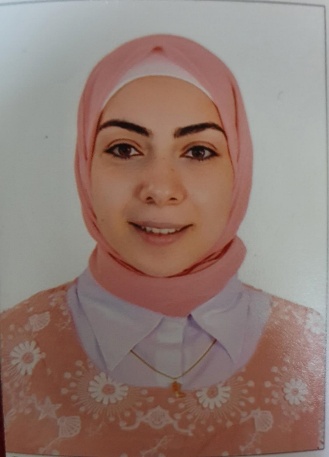 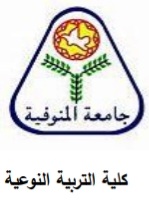 كلية التربية النوعية قسم اقتصاد منزليســــيرة ذاتيـــة أوًل : بيانات عامة: V .Cالاسم: /فاطمة أحمد محمد أبودان الـوظيفـة: باحثة ماجستير في كلية تربية نوعية - جامعة المنوفيةالتخصـص العام: اقتصاد منزليالتخصـص الدقيق: إدارة مؤسسات ومنزل القسم العلمي: إقتصاد منزلي تاريخ الميلاد :٢٠/٤/١٩٩٦الجنسية: مصريهالحالة اإلجتماعية: متزوجةثانيًا : المؤهالت العلمية : 1 -بكالوريوس تربيه نوعية  – قسم إقتصاد منزلي عام ٢٠١٨ بتقدير عام جيد 2_حاصله علي دبلومه مهنية في التربية الفكريه  تخصص تربية خاصة(اعاقه فكرية)٣_حاصله علي دبلومه درسات العليا دبلوم خاصة  في التربية النوعية (إدارة منزل) عام ٢٠٢٠ بتقدير عام جيد جدا ٤_حاصله علي شهادة icdl social ٤_حاصله علي شهادة الدولية icdl teacher  ٥_ حاصله علي شهادة دورة التدربية في السلوك التكنولوجي 